678175, Мирнинский район,   п. Чернышевский ул. Каландарашвили 1 «А». Телефон 7-32-59, факс 7-20-89.  E-mail: adm-ok@mail.ruП О С ТА Н О В Л Е Н И Е№__48___ от « __04__ » __04__ 2022 г.о внесении изменений в постановление ГлавыМО «Посёлок Чернышевский» от 20.05.2019г. № 48 «Об утверждении Положения об оплате труда   работников муниципального бюджетного учрежденияДом культуры «Вилюйские Огни» МО «Посёлок Чернышевский» Мирнинского района Республики Саха (Якутия)»Во исполнение постановления Правительства Республики Саха(Якутия) от 3 февраля 2022 года № 58 «О мерах по реализации Указа Главы Республики Саха (Якутия) от 29 декабря 2018 г. № 310 «О Концепции совершенствования системы оплаты труда в учреждениях бюджетной сферы  на 2021-2024 годы», приказа Министерства труда и социального развития Республики Саха (Якутия) от 1 марта 2022г. № 387-ОД «О внесении изменений в приказ министерство труда и социального развития Республики Саха (Якутия)  от 18 февраля 2021 г. № 276-ОД «О размерах окладов (должностных окладов)по профессиональным квалификационным группам общеотраслевах должностей служащих и профессий рабочих, приказа Министерства культуры и духовного развития Республики Саха (Якутия) от 28 марта 2022г. № 160-ОД «О внесении изменений в Положение об оплате труда работников государственных учреждений образования в сфере культуры, искусства, кинематографии и архивного дела, утвержденного приказа Министерства культуры и духовного развития Республики Саха (Якутия) от 20 февраля 2019 г. № 48, приказа Министерства культуры и духовного развития Республики Саха (Якутия) от 28 марта 2022г. № 161-ОД «О внесении изменений в Положение об оплате труда работников государственных учреждений образования в сфере культуры, искусства, кинематографии и архивного дела, утвержденного приказа Министерства культуры и духовного развития Республики Саха (Якутия) от 20 февраля 2019 г. № 49»:Внести в Положение об оплате труда работников муниципального казённого учреждения Дома культуры «Вилюйские огни» МО «Посёлок Чернышевский» Мирнинского района РС(Якутия), утверждённого  Постановлением от 20.05.2019г. № 48 и вступившего в силу с 01 сентября 2019 года следующие изменения:В разделе 3 Положения таблицу изложить в следующей редакции: В разделе 4 таблицу изложить в следующей редакции:Муниципальному бюджетному учреждению Дом культуры «Вилюйские Огни» МО «Посёлок Чернышевский» Мирнинского района Республики Саха (Якутия) (Пряжникову Н.Н.):2.1. внести соответствующие изменения в локальные нормативные акты, регламентирующие оплату труда работников МБУ ДК «Вилюйские Огни»;2.2. обеспечить заключение соответствующих дополнительных соглашений к трудовым договорам с работниками в соответствии с настоящим постановлением;Главному бухгалтеру МО «Посёлок Чернышевский» (Колисниченко Ж.В.):не допускать снижения уровня заработной платы (без премии) работников;привести в соответствие с настоящим постановлением штатное расписание МБУ ДК «Вилюйские Огни».Настоящее постановление вступает в силу со дня официального опубликования и распространяется на правоотношения, возникшие с 1 января 2022 года.Опубликовать настоящее постановление на официальном сайте МО «Мирнинский район» (www.алмазный-край.рф).Контроль исполнения настоящего постановления возложить на и.о. директора МБУ Дом культуры «Вилюйские Огни» Пряжникова Н.Н.Глава МО «Посёлок Чернышевский»                               Л.Н.ТрофимоваВИЗЫИ.о директора МБУ                                                                 Н.Н. ПряжниковДК «Вилюйские Огни»                                      Главный бухгалтерМО «Посёлка Чернышевский»                                              Ж.В.КолисниченкоРоссийская ФедерацияРеспублика Саха (Якутия)Мирнинский районАДМИНИСТРАЦИЯМУНИЦИПАЛЬНОГО ОБРАЗОВАНИЯ«Поселок Чернышевский»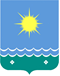  Россия Федерацията               Саха Өрөспүүбүлүкэтэ Мииринэй оройуона«Чернышевскай бөhүөлэгэ»МУНИЦИПАЛЬНАЙ ТЭРИЛЛИИДЬАhАЛТАТАПрофессиональные квалификационные 
группыКвалификационные 
уровниРазмер оклада (должностного оклада) (в рублях)Общеотраслевые должности служащих первого уровня1 квалификационный уровень5 422Общеотраслевые должности служащих первого уровня2 квалификационный уровень5 454Общеотраслевые должности служащих второго уровня1 квалификационный уровень5 545Общеотраслевые должности служащих второго уровня2 квалификационный уровень5 634Общеотраслевые должности служащих второго уровня3 квалификационный уровень6 089Общеотраслевые должности служащих второго уровня4 квалификационный уровень6 361Общеотраслевые должности служащих второго уровня5 квалификационный уровень6 816Общеотраслевые должности служащих третьего уровня1 квалификационный уровень6 907Общеотраслевые должности служащих третьего уровня2 квалификационный уровень7 180Общеотраслевые должности служащих третьего уровня3 квалификационный уровень7 726Общеотраслевые должности служащих третьего уровня4 квалификационный уровень8 180Общеотраслевые должности служащих третьего уровня5 квалификационный уровень9 089Общеотраслевые должности служащих четвертого уровня1 квалификационный уровень9 269Общеотраслевые должности служащих четвертого уровня2 квалификационный уровень9 543Общеотраслевые должности служащих четвертого уровня3 квалификационный уровень    9 724Профессиональные квалификационные группыКвалификационные уровниРазмер оклада (должностного оклада)(в рублях)Общеотраслевые профессии рабочих первого уровня1 квалификационный уровень4 756Общеотраслевые профессии рабочих первого уровня2 квалификационный уровень5 007Общеотраслевые профессии рабочих второго уровня1 квалификационный уровень5 422Общеотраслевые профессии рабочих второго уровня2 квалификационный уровень5 621Общеотраслевые профессии рабочих второго уровня3 квалификационный уровень5 859Общеотраслевые профессии рабочих второго уровняквалификационный уровень  6 059